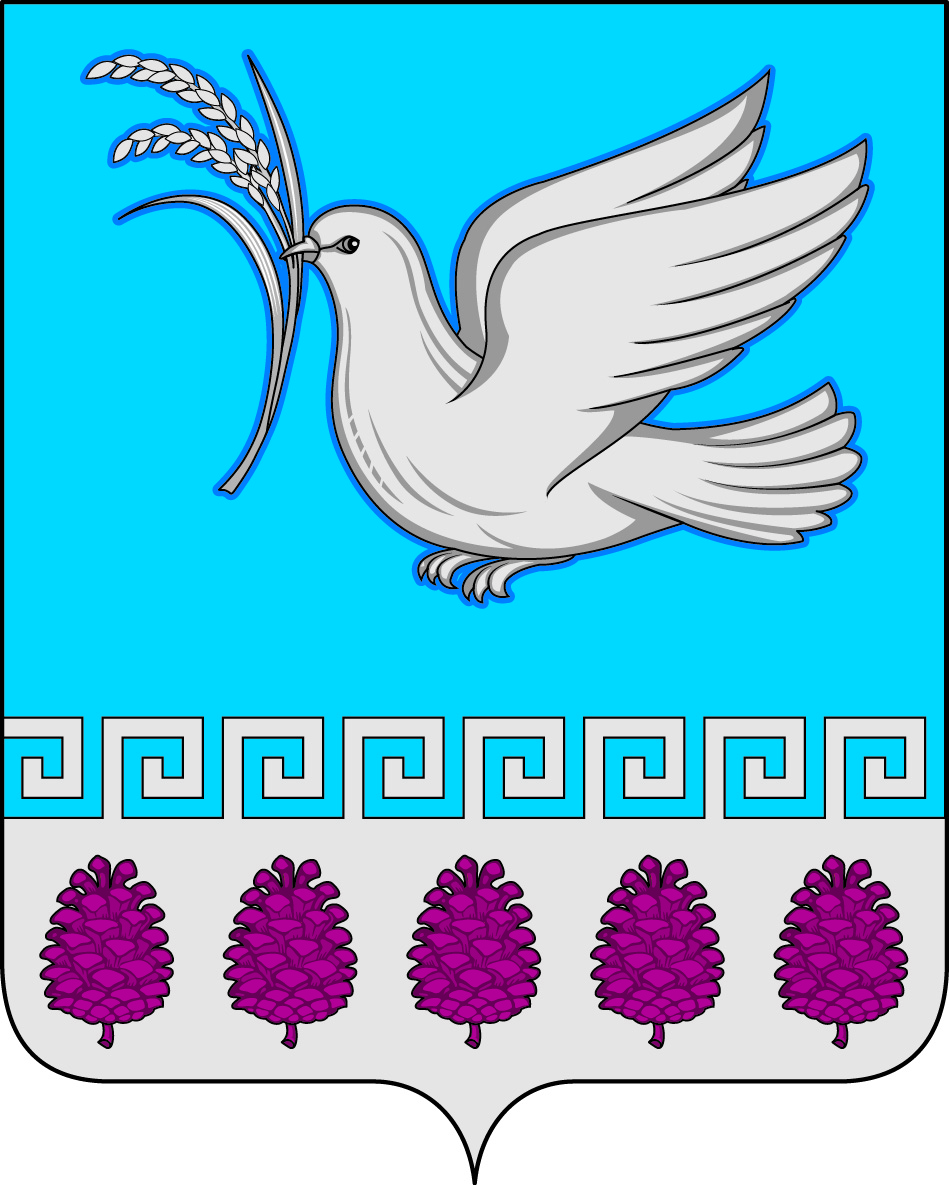 АДМИНИСТРАЦИЯ МЕРЧАНСКОГО СЕЛЬСКОГО ПОСЕЛЕНИЯ КРЫМСКОГО РАЙОНАПОСТАНОВЛЕНИЕот 29.04.2019                    	                 					                       № 104село МерчанскоеО перечне должностей  муниципальной службы администрации  Мерчанского  сельского поселения Крымского района, при назначении на которые граждане и при замещении которых муниципальные служащие обязаны представлять сведения о доходах, расходах, имуществе и обязательствах имущественного характера, а также о  доходах, расходах, имуществе и обязательствах имущественного характера своих супруги (супруга) и несовершеннолетних детей   В соответствии с Федеральными законами от 2 марта 2007 года № 25-ФЗ «О муниципальной службе в Российской Федерации» от 25 декабря 2008 года № 273-ФЗ «О противодействии коррупции», п о с т а н о в л я ю:Утвердить Перечень должностей муниципальной службы администрации Мерчанского сельского поселения Крымского района, при назначении на которые граждане и при замещении которых муниципальные служащие обязаны  представлять  сведения о доходах, расходах, имуществе и обязательствах имущественного характера, а также о  доходах, расходах, имуществе и обязательствах имущественного характера своих супруги (супруга) и несовершеннолетних детей (приложение).	2. Признать утратившим силу постановление администрации Мерчанского  сельского поселения Крымского района от 24.02.2016 года № 22 «О Перечне должностей  муниципальной службы администрации  Мерчанского  сельского поселения Крымского района, при назначении на которые граждане и при замещении которых муниципальные служащие обязаны представлять сведения о доходах, расходах, имуществе и обязательствах имущественного характера, а также о  доходах, расходах, имуществе и обязательствах имущественного характера своих супруги (супруга) и несовершеннолетних детей.»	3. Ведущему специалисту администрации Мерчанского  сельского поселения Крымского района (Годиновой) обнародовать и разместить настоящее постановление на официальном сайте администрации Мерчанского  сельского поселения Крымского района в сети Интернет.	4. Постановление вступает в силу со дня его обнародования.Глава Мерчанского  сельского поселения Крымского района                                                                Е.В. ПрокопенкоПриложениек постановлению администрации Мерчанского  сельского поселения Крымского района от 29.04.2019 № 104Перечень должностей  муниципальной службы администрации  Мерчанского  сельского поселения Крымского района, при назначении на которые граждане и при замещении которых муниципальные служащие обязаны  представлять  сведения о доходах, расходах, имуществе и обязательствах имущественного характера, а также о  доходах, расходах, имуществе и обязательствах имущественного характера своих супруги (супруга) и несовершеннолетних детейа) главные должности муниципальной службы:- глава администрации;б) ведущие должности муниципальной службы:- главный специалист;б) старшие должности муниципальной службы:- ведущий специалист;в) младшие должности муниципальной службы:- специалист I категории.Ведущий специалист администрации Мерчанского  сельского поселенияКрымского район 							                  Н.А. Годинова